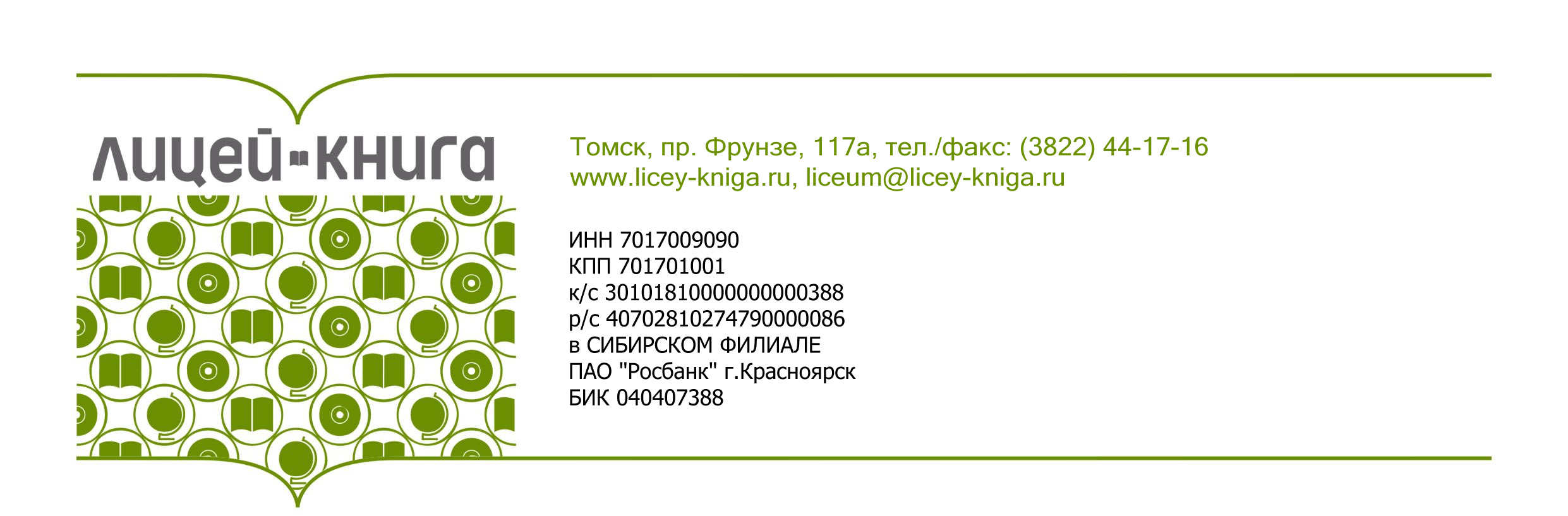 Компания  Лицей-книга  приглашает  Вас  посетить  информационную встречу, посвященную изменениям Федерального Перечня от 28.12.2018 года.На встрече мы готовы предоставить вам:Федеральный перечень учебников 2018 года в формате WORD и EXELc фотографиями обложек новинок ФП ( 1 часть ФПУ и 2 часть учебники по выбору)Материалы  вебинаров издательств:  Просвещения, Русское слово, Бином, Российский учебник (Дрофа, Вентана-граф, Аст)  по изменениям ФПУ 2018.Презентация корпорации Российский учебник (Дрофа, Вентана-граф, Аст) по новинкам ФП учебников 2018.Предложения издательства по работе с учебниками, не вошедшими в ФП для окончания предметной линии. Ссылки на правовые документы по использованию учебников, не вошедших в ФПУ 2018, для завершения начатых УМК.Таблицу перехода от учебников ФП 2014г к учебникам ФПУ 2018, составленную на основе рекомендаций издательств.Код доступа на платформу LECTA, для бесплатного ознакомления с учебниками корпорации «Российский учебник» в электронном виде.На встрече будут представлены новые учебники вошедшие в ФП.По вашему желанию информация может быть передана вам на ваш электронный носитель.Директор                                                         Жукова Н.И.